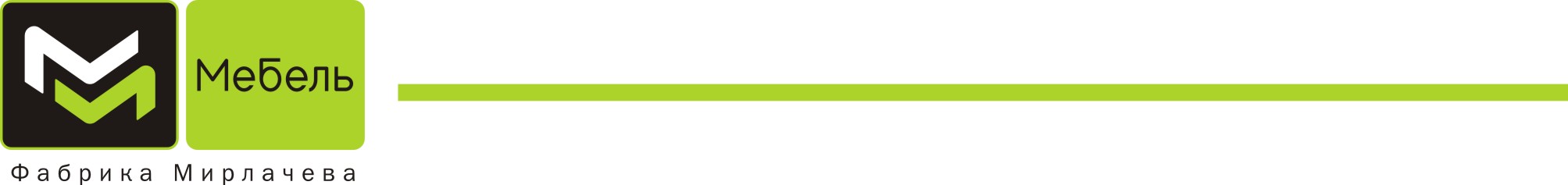                                	      Дилерам	  Партнерам                                                                              Заинтересованным лицамУважаемые партнеры.Дизайнеры Мебельной «Фабрики Мирлачева» всегда следят за актуальными тенденциями , и теперь ручки подобраны под цвет фасада. Сообщаем вам, что с 05.08.2016 Шкафы-купе «Соло» , «Румер К», «Колледж К1», «Колледж К2» и «Ральф» будут выпускаться с новыми ручками.
Ниже перечень цветов фасадов и ручек: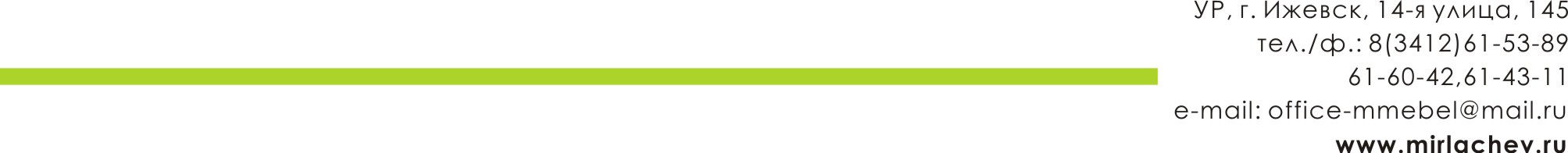 Цвет ЛДСП и пленки МДфЦвет ручкиРамух белый  белыйЯсень анкор светлый  белыйБелый с серебром  белыйБелый глянец  белыйБелый крап  белыйБьянкабелыйГалианочерныйВенгечерныйЧерный глянец  черныйЧерный крап  черныйГриджиочерныйТуяхромТуя светлаяхромТуя темная  хромЛаймхромБирюзахромЖелтыйхромКрасныйхромМуссонхромЛавандахромЯсень анкорхромМоккохромДуб барикхромОрех темныйхромОрех светлыйхром